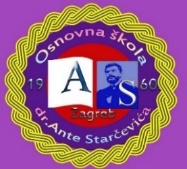 Osnovna škola dr. Ante StarčevićaZagreb, Sv. Leopolda Mandića 55Tel: 2851 - 615, 2852 - 351 Fax: 2950 - 606 E-mail: skola@os-astarcevica-zg.skole.hrKLASA: 007-01/23-01/01URBROJ: 251-135/10-23-1Zagreb, 27.01.2023.               ČLANOVIMA ŠKOLSKOG ODBORA 				                     Obavijest putem e-maila - oglasna pločaTemeljem članka 12. Poslovnika o radu Školskog odbora sazivam redovitu 19. sjednicu Školskog odbora koja će se održati 31.01.2023. godine (utorak) u 18,00 sati  putem aplikacije ZOOM.Za sjednicu predlažem sljedeći                                                                 DNEVNI RED:1. Imenovanje zapisničara sjednice2. Verifikacija zapisnika 18. sjednice3. Usvajanje financijskog izvješća za 2022. godinu6. Razno                                                                                                  Predsjednica Školskog odbora:    							      Danijela Domitrović, pedagog škole